ПРИКАЗ № 112-ВИНа основании поступивших заявлений и документов в соответствии с п. 9.2.10 Устава Ассоциации СРО «Нефтегазстрой-Альянс»:ПРИКАЗЫВАЮВнести в реестр членов Ассоциации в отношении ООО «Перспектива ТС» (ИНН 7723928562), номер в реестре членов Ассоциации - 377:Внести в реестр членов Ассоциации в отношении ООО «ПромоМет» (ИНН 5037007019), номер в реестре членов Ассоциации – 479Генеральный директор                                                                                                  А.А. Ходус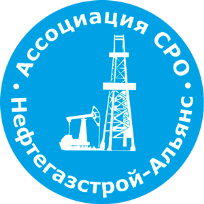 Ассоциация саморегулируемая организация«Объединение строителей объектов топливно-энергетического комплекса «Нефтегазстрой-Альянс»Российская Федерация, 107045, Москва, Ананьевский переулок, д.5, стр.3тел.: +7 (495) 608-32-75; http://www.np-ngsa.ru; mail:info@np-ngsa.ruРоссийская Федерация, 107045, Москва, Ананьевский переулок, д.5, стр.3тел.: +7 (495) 608-32-75; http://www.np-ngsa.ru; mail:info@np-ngsa.ruОб изменении сведений, содержащихся в реестре членов12.01.2022 г.Категория сведенийСведенияПолное наименование юридического лицаОбщество с ограниченной ответственностью «Перспектива ТС»Место нахождения юридического лица и его адрес109380, город Москва, Чагинская ул, д. 4 стр. 13, этаж/помещ. 4/14/4 офис 5Категория сведенийСведенияПолное наименование юридического лицаОбщество с ограниченной ответственностью «ПромоМет»